MOPED Járműkezelési feladatok.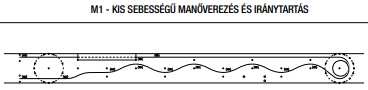 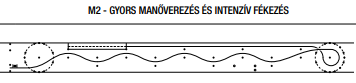 MOTOROS Járműkezelési feladatok.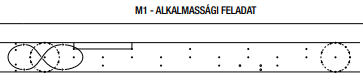 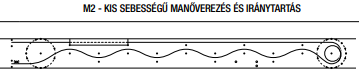 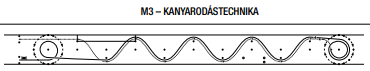 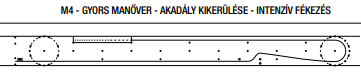 